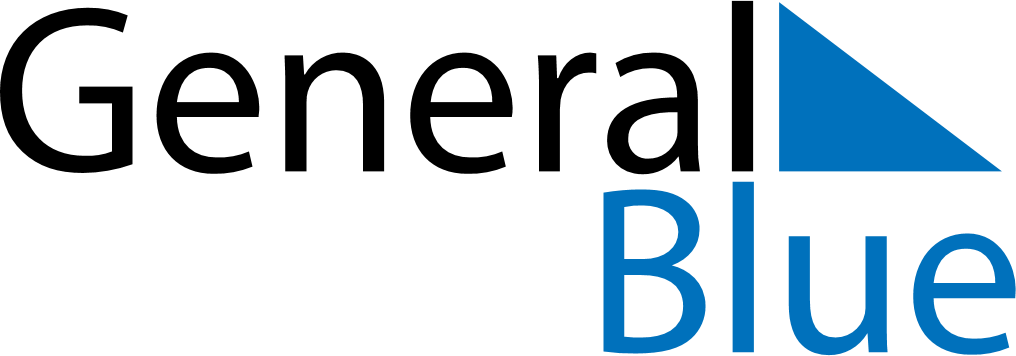 July 2015July 2015July 2015July 2015July 2015SundayMondayTuesdayWednesdayThursdayFridaySaturday12345678910111213141516171819202122232425262728293031